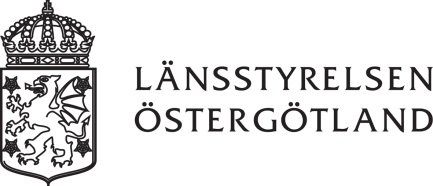 Sänds till 		                       Uppgift markerad med fet stil är obligatorisk. Se sista sidan för blankettförklaring.Länsstyrelsen Östergötland581 86 Linköpingostergotland@lansstyrelsen.seAnmälan gäller SökandeMarkägare (om annan än sökande)Beskrivning av planerade åtgärder & metoder (tex grävning, schaktbredd/djup/längd, typ av byggnation, kabelplöjning, tryckning, avverkning, rasering)Förekomst av fornlämningar och/eller kulturlämningar: (ange gärna RAÄ-nr och fornlämningstyp)Vilken påverkan? Vilka skyddsåtgärder kommer att vidtas?Andra områden med kulturvärden som berörs: (riksintressen och regionala intresseområden för kulturmiljövården)Vilken påverkan? Vilka försiktighetsåtgärder kommer att vidtas?Övriga upplysningarUnderskriftBilagor att bifoga ansökan:Glöm inte att omedelbart kontakta Länsstyrelsen om förändringar i projektet sker! Detta gäller såväl innan Länsstyrelsen fattat beslut i ärendet som under genomförandet av arbetet.Förklaring till blankettenBlanketten har tagits fram i syfte att underlätta ärendehanteringen och därmed förkorta handläggningstiderna. Den kan också fylla en funktion som checklista.ANSÖKAN OM TILLSTÅND ENLIGT 2 kap KULTURMILJÖLAGEN (1988:950) 	Rubricering/ProjektnamnRubricering/ProjektnamnFastighetsbeteckning/arFastighetsbeteckning/arOrt, bynamn, socken eller dyliktKommunNamn (inkl. ev. attention eller c/o)Namn (inkl. ev. attention eller c/o)Namn (inkl. ev. attention eller c/o)Namn (inkl. ev. attention eller c/o)Namn (inkl. ev. attention eller c/o)Adress Adress Adress PostnummerPostortTelefon dagtidMobiltelefonE-postE-postE-postNamn (inkl. ev. attention eller c/o)Namn (inkl. ev. attention eller c/o)Namn (inkl. ev. attention eller c/o)Namn (inkl. ev. attention eller c/o)Namn (inkl. ev. attention eller c/o)Adress Adress Adress PostnummerPostortTelefon dagtidMobiltelefonE-postE-postE-postBeräknad tidpunkt för genomförande…………………………………………………..............................................................................Datum…………………………………………………………………………Sökandes underskrift- Detaljerad karta/ritning med angiven skala som tydligt visar vilken område som berörs i (i 3 exemplar eller digitalt)- Översiktkarta- Ev foton på objektet/området- Arkeologisk utredning etapp 1 eller motsvarandeRubrikSyfteExempelANMÄLAN GÄLLERTalar om vilken åtgärd som är aktuell och var den görs. Detta kommer även att anges i rubriken på Länsstyrelsens beslut.Ombyggnation av elnät genom rasering av luftledningar och förläggning av jordkabel.Lid 1:3, Hult 2:3, Måla 3:5…osvalt även ”mellan Sturefors och Bestorp”SÖKANDE:Tydliga kontaktmöjligheter underlättar informationsutbytet och är juridiskt viktigt. Fullständigt namn, adress, telefonnummer samt gärna e-post. BERÄKNAD TIDPUNKT FÖR GENOMFÖRANDETidpunkten kan vara väsentlig för genomförandet av vissa arbeten, exempelvis kan åtgärder i öringvatten vara olämpliga under vissa perioder   Arbetet planeras att utföras under tiden 1-15 augusti 2007BESKRIVNING AV PLANERADE ÅTGÄRDER & METODERFör att Länsstyrelsen ska kunna göra en bra bedömning av vilken inverkan arbetsföretaget kan ha i olika miljöer behövs en bra beskrivning. Det är lämpligt med dels en generell beskrivning som gäller hela projektet, dels beskrivningar för specifika sträckor eller punkter (ex känsliga kulturmiljöer) som också markeras på detaljkartan. Tydliga beskrivningar gör att behovet av kompletterande uppgifter minimeras.Generell beskrivning:Projektet innebär att vi kommer att förlägga jordkabel på en sträcka av ca . I åkermark kommer den att plöjas ned till ca  djup (röda streck på bifogad karta). I skogsmark och längs vägar läggs kabeln genom schaktning på ca  djup (orange). Schaktet blir ca  brett vid markytan. Sprängning kan komma att behövas. Arbetsområdet för maskiner och schakt är ca  brett. Luftledningar kommer att raseras (grönt). Stolparna kommer att dras upp med maskin. Tillfälliga upplag av material kommer att behövas (blått).Detaljbeskrivning:Punkt A-B: jordkabeln plöjs ned på åkermarken på södra sidan om vägenB: passage av mindre bäck genom grävning. Ingreppet innebär grumling av vatten under ca 15 minuter.B-C: kabeln schaktas ned direkt utanför dikets ytterslänt på vägens södra sida.C: Byte till norra vägkanten för att undvika en milstolpe (RAÄ 45).C-D: kabeln plöjs ned på åkermarken på norra sidan om vägenD: passage under Sandån genom styrd borrning. D-E: kabeln schaktas ned direkt utanför dikets ytterslänt på vägens norra sida.E-F: kabeln plöjs ned på åkermarken på norra sidan om vägen. Längs ca  kantas vägen av en björkallé, där vi går ut längre i åkermarken. F: Kabeln schaktas ned i dikesbotten på vägens norra sida för att undvika skador på den närbelägna husgrunden (RAÄ 63).etc etc etcFÖREKOMST AV FORNLÄMNINGAR och/eller KULTURLÄMNINGARChecklista och utrymme för tydliga beskrivningar av åtgärder för att undvika skador på natur- och kulturmiljöMilstolpe, RAÄ 45: kabeln byter sida av vägen ca  från stolpen, som därmed inte berörsHusgrund, RAÄ 63: genom att förlägga kabeln i dikesbotten kommer inte marken i anslutning till husgrunden att påverkas. Schaktmassorna placeras på vägsidan om kabelschaktet.etc etcÖVRIGA UPPLYSNINGAR:Andra uppgifter som är viktiga att känna till i ärendet.Om en uppdragsgivare finns ska detta av juridiska skäl anges.Andra tillstånd som sökts (bygglov, dispenser etc).Arbetet utförs på uppdrag av Stora Elproducenten ABAnsökan om bygglov för uppförande av tranformatorstationer har skickats till Linköpings kommun.